Η ΦΑΣΟΛΑΔΑ ΧΩΡΙΣ ΚΑΡΟΤΟΜια φορά και ένα καιρό ήταν ένας μάγειρας. Οι πελάτες έκαναν ουρές έξω από το εστιατόριό του. Μια μέρα όμως έγινε κάτι το αδιανόητο. Έφτιαξε φασολάδα και ξέχασε να βάλει μέσα καρότο. Ήταν ένα λάθος, πάντα έβαζε καρότο μέσα στη φασολάδα του. Μερικοί γελάσανε, κοροϊδεύοντάς τον, και άλλοι ξεκίνησαν να διαμαρτύρονται, εξοργισμένοι, για το ΜΕΓΑΛΟ ΛΑΘΟΣ, όπως το έλεγαν. Καθόλου δεν τους ένοιαζε που ο μάγειρας ένιωθε απαίσια και καθόλου δεν σέβονταν ότι τόσα χρόνια τους μαγείρευε εξαιρετικά φαγητά κάθε βράδυ. Μόνο ένας κύριος πήρε το πιάτο του, το κουτάλι του και έτρωγε την φασολάδα του χωρίς διαμαρτυρίες. Οι άλλοι έκπληκτοι τον κοιτάνε και ρωτάνε γιατί τρώει αφού είναι κακοφτιαγμένη. «Δεν θέλω να κάνω το δικό σας λάθος» τους είπε και αφού δεν καταλάβαιναν ανάλαβε να τους εξηγήσει περισσότερο «Το λάθος του μάγειρα ήταν μια απροσεξία. Το δικό σας λάθος να τον κατακρίνετε και να τον κοροϊδεύετε, θεωρώντας ότι εσείς είστε αλάνθαστοι, είναι ένα ΕΓΩΙΣΤΙΚΟ ΛΑΘΟΣ!»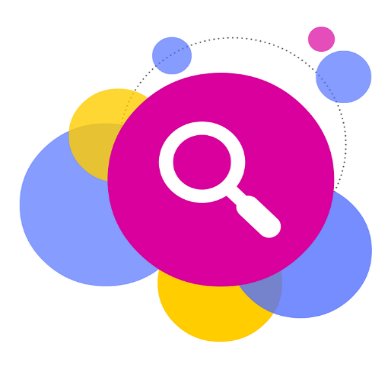 ΛΑΘΟΣΜΚΑΜΕΒΙΧΑΠΦΠΥΔΟΚΛΖΡΑΑΒΠΗΑΖΨΥΣΙΤΦΤΡΒΜΕΟΣΡΤΦΟΙΡΒΛΙΩΚΣΤΑΤΝΑΑΕΩΤΟΥΑΦΔΙΙΜΑΓΕΙΡΑΣΛKMTEXBMOP